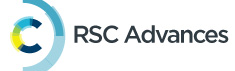 RSC Advances is a gold open access journal publishing quality chemistry research in the chemical sciences including, but not limited to, the subject areas analytical, biological, chemical biology & medicinal, environmental, food, inorganic, materials, organic and physical chemistry as well as work in the catalysis, energy and nanoscience fields. For further information on the scope and standards of RSC Advances, please see the journal web page.RSC Advances welcomes reviews from all areas of the chemical sciences. Reviews must be:Accessible: Of general interest and enticing to the journal’s wide, community-spanning readership.Appealing: A timely account which is needed and which genuinely adds to the existing literature – the review should attempt to critique the current state of the field and articulate why such a review is needed. Further, the review should attempt to outline/recommend future directions in the field.Carefully referenced: References should be selected to give a balanced view of the field.Jargon free: Specialist terms and symbols should be defined and fundamental ideas explained so a non-specialist can understand.PROPOSED TITLE: (Please ensure that the title is succinct, clear and search engine optimised)AUTHOR(S): List all authors and highlight corresponding authorADDRESS: Please give full postal address of all authorsEMAIL: Please provide email address of corresponding author(s)PROPOSAL QUESTIONS:Please provide a short description of the area to be covered and the work you would like to include. Why is the proposed topic currently important?To which communities will your article appeal?Please provide suggested section headings along with key points to cover and a short list of associated key references (including article title, author, journal and year) under each section.Please comment on any other reviews published on a similar topic, justifying why there is room for another review.Which time span of the literature is the review intended to cover?Please list the author’s key contributions to the field to be covered.When do you propose to submit the review?Please email your completed Review Proposal form to advances-rsc@rsc.orgPlease note that acceptance of a proposal does not guarantee final publication: the manuscript will be subject to full peer review and will have to satisfy the Editorial demands of the journal before acceptance.